Муниципальное  казенное дошкольное образовательное   учреждение детский  сад     общеразвивающего вида  с  приоритетным осуществлением   деятельности  по художественно-эстетическому направлению   развития  детей  № 5 с. Арзгир Арзгирского района Ставропольского  края МКДОУ д/с №5 с. Арзгир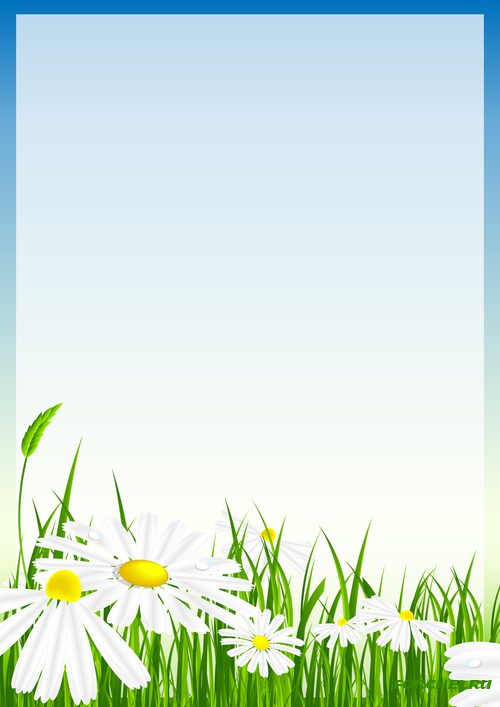                                                                                                      Утверждаю                                                                                                     Заведующий МКДОУ д/с №5 с.Арзгир                                                                                                      _____________________Л Г.Снитко                                                                                                       «___»________________2017 г.Мастер – класс для педагогов ДОУпо исследовательской деятельности« Экспериментируем, играя»                                                                                                           Воспитатель МКДОУ д/с №5:                                                                                                                                                      Сидоренко О.М.с. Арзгир, 2017гЦель: повысить уровень знаний и умений педагогов в методике проведения опытов и экспериментов с дошкольниками.Задачи:1. Показать, как можно использовать опыты в экспериментальной деятельности детей.2. Развивать познавательный интерес к окружающему, умение делиться приобретенным опытом с другими людьми.Практическая значимость: данный мастер класс может быть интересен педагогам, работающим по теме экспериментирования и поисковой деятельности детей. Педагог, использующий экспериментирование в своей работе, найдет для себя что-то новое, а остальные, поймут насколько это интересное и увлекательное занятие.    В ходе проведения мастер класса будут продемонстрированы опыты с некоторыми материалами, а также все атрибуты для его проведения. Каждый участник  мастер класса должен будет провести опыт и определить свойства материалов. Методические рекомендации: Чтобы мастер класс был интереснее и более похож на инсценировку сказки, советую к каждому опыту подобрать соответствующую музыку. Участники мастер-класса: педагоги ДОУ.Ход мастер-класса. І. ТЕОРЕТИЧЕСКАЯ ЧАСТЬВступительная часть.            Здравствуйте, уважаемые коллеги! Рада приветствовать Вас на мастер-классе по теме «Экспериментируя, играя»-основа поисково-исследовательской деятельности дошкольников». Думаю, что педагоги, использующие экспериментирование в своей работе, найдут для себя что-то новое, а начинающие – поймут, насколько это интересное и увлекательное занятие. В ходе проведения мастер класса будут продемонстрированы опыты с некоторыми материалами. Мы знаем, что детство, это пора поисков и ответов на самые разные вопросы. Исследовательская активность — естественное состояние ребенка, он настроен на познание окружающего мира. Он изучает все как может и чем может – глазами, руками, языком, носом. Он радуется даже самому маленькому открытию.  Именно это отражает всю сущность познания окружающего мира дошкольниками.      В своей опытно – экспериментальной деятельности с детьми я уделяю методам наблюдения, рассматриванию натуральных предметов, поисковой и практической деятельности, эвристическим беседам, чтению познавательной литературы, сочинению сказок, а так же использую художественные образы по сказке. Внедрение художественного образа по сказке, рассказу в опытнической деятельности принимается детьми успешно, что улучшает процессы умственной работы ребенка, увеличивает интенсивность его развития. В группе оборудован уголок экспериментирования, чтобы дети в любое время в свободной деятельности могли удовлетворить свои исследовательские интересы. Уголок постоянно пополняется новыми материалами в соответствии с возрастом детей и их интересами.       На данном этапе, внедряя ФГОС, я использую деятельностный подход к детям, так как он является ведущим, основным в полноценном развитии дошкольников, и именно данный подход как раз и включает в себя и эксперимент, и исследование, и поисковую деятельность. А также я считаю, что немаловажно придать процессу экспериментирования творческий характер. Практическая часть   И сейчас я  предлагаю вашему вниманию практическую деятельность, где в форме сказки покажу вам некоторые виды экспериментирования с разными материалами. Такую деятельность можно провести с детьми подготовительной группы в конце учебного года. Дети в этом возрасте владеют достаточной информацией о свойствах различных предметов и явлений. Сказка называется  «Удивительная прогулка Маши…..»Однажды девочка Маша решила навестить своего друга Медведя. Дорога ей предстояла дальняя и очень интересная. По пути она увидела красивое озеро,  на поверхности  которого плавало много загадочных цветов, это были кувшинки. Солнышко уже начало всходить, и Маша  увидела, как распускаются эти прекрасные цветы.Опыт № 1      Вырежьте из цветной бумаги цветы с длинными лепестками. При помощи карандаша закрутите лепестки к центру. А теперь опустите кувшинки  на воду, налитую в таз. Буквально на ваших глазах лепестки цветов начнут распускаться. Это происходит потому, что бумага намокает, становится постепенно тяжелее и лепестки раскрываются.Рядом находилось еще небольшое озерцо, в нём она увидела,  как маленькие разноцветные  рыбки, похожие на виноградинки, резвились на солнышке.  Они то появлялись на поверхности воды, то снова исчезали.Опыт № 2      Возьмите стакан со свежей газированной водой или лимонадом, и бросьте в нее виноградинку. Она чуть тяжелее воды и опустится на дно. Но на нее тут же начнут садиться пузырьки газа, похожие на маленькие воздушные шарики. Вскоре их станет так много, что виноградинка всплывет.Но на поверхности пузырьки лопнут, и газ улетит. Отяжелевшая виноградинка  вновь опустится на дно. Здесь она снова покроется пузырьками газа и снова всплывет. Так будет продолжаться несколько раз, пока вода не «выдохнется».Маша заторопилась к своему другу Медведю и тут  она увидела колодец, а вокруг него прыгала птичка – ей очень хотелось пить,  но она не могла достать воды. Тогда Маша решила ей помочь. (Как это Маше сделать?)Опыт №3   В ёмкость с водой добавляются камушки, и вода поднимается к верху.Шла, шла Маша и увидела перед собой  огромный луг, который был усыпан разноцветными цветами, к цветам подлетали маленькие насекомые и громко жужжали, это были пчелы.Опыт № 4      Железный цветок обклеить блестящей липкой бумагой, на картинки пчелки приклеить с обратной стороны магнит. Пчелки будут магнититься к цветку.И тут Маша увидела, что ей навстречу идёт её друг Медведь и несёт ей в подарок два воздушных шарика. Медведь держал шарики в своей лапе, так, что они были на одном уровне. Маша с радостью приняла подарок, но один шарик зацепился за ветку и лопнул. Опыт №5      Воздушные шары, палочка, нитки. (Вывод – Воздух имеет вес)Маше  так понравилось гулять и познавать этот огромный и интересный окружающий мирИтог:    Уважаемые коллеги! Опытно - экспериментальная деятельность позволяет объединить все виды деятельности и все стороны воспитания, развивает наблюдательность и пытливость ума, развивает стремление к познанию мира, все познавательные способности, умение изобретать, использовать нестандартные решения в трудных ситуациях, создавать творческую личность.Китайская пословица гласит:«Расскажи – и я забуду,покажи – и я запомню,дай попробовать – и я пойму».Усваивается все прочно и надолго, когда ребенок слышит, видит и делает сам. Считаю, что участие педагогов в мастер – классе способствовало повышению их профессионального мастерства по данной теме и полученный опыт надеюсь будет использоваться ими в практической работе с детьми.Спасибо за внимание!Литература.Дыбина О.В., Рахманова Н. П., Щетинина В. В. Неизведанное рядом (занимательные опыты и эксперименты для дошкольников). – М.: ТЦ «Сфера», 2002;Иванова А. И. Методика организации экологических наблюдений и экспериментов в детском саду. – М.: ТЦ «Сфера», 2004;Короткова Н. А. Познавательно-исследовательская деятельность старших дошкольников. // «Ребенок в детском саду», №3, 4, 5 2003;Рыжова Л. В. Методика детского экспериментирования. – Спб.: ООО «Издательство «Детство-Пресс», 2014.